НАКАЗПО ГАННІВСЬКІЙ ЗАГАЛЬНООСВІТНІЙ ШКОЛІ І-ІІІ СТУПЕНІВПЕТРІВСЬКОЇ РАЙОННОЇ РАДИ КІРОВОГРАДСЬКОЇ ОБЛАСТІвід 07 лютого 2020 року                                                                                № 23с. ГаннівкаПро участь у районному етапі Всеукраїнського заочного конкурсу астрономічної фотографії «Світ Dream» серед учнівської молоді  На виконання наказу начальника відділу освіти райдержадміністрації від 07 лютого 2020 року № 23 «Про проведення районного етапу Всеукраїнського заочного конкурсу астрономічної фотографії «Світ Dream» серед учнівської молоді»НАКАЗУЮ:1. Заступнику директора з навчально-виховної роботи Ганнівської загальноосвітньої школи І-ІІІ ступенів ЩУРИК О.О., заступнику завідувача з навчально-виховної роботи Володимирівської загальноосвітньої школи І-ІІ ступенів, філії Ганнівської загальноосвітньої школи І-ІІІ ступенів ПОГОРЄЛІЙ Т.М., заступнику завідувача з навчально-виховної роботи Іскрівської загальноосвітньої школи І-ІІІ ступенів, філії Ганнівської загальноосвітньої школи І-ІІІ ступенів БОНДАРЄВІЙ Н.П. до 14 лютого 2019 року представити матеріали конкурсу до центру дитячої та юнацької творчості відповідно до Умов проведення ( додаток).2. Контроль за виконанням даного наказу покласти на заступника директора з навчально-виховної роботи Ганнівської загальноосвітньої школи І-ІІІ ступенів ГРИШАЄВУ О.В., завідувача Володимирівської загальноосвітньої школи І-ІІ ступенів, філії Ганнівської загальноосвітньої школи І-ІІІ ступенів МІЩЕНКО М. І., на завідувача Іскрівської загальноосвітньої школи І-ІІІ ступенів, філії Ганнівської загальноосвітньої школи І-ІІІ ступенів ЯНИШИНА В.М. Директор школи                                                                                          О.КанівецьЗ наказом ознайомлені:                                                                          О.ЩурикО.ГришаєваВ.ЯнишинМ.МіщенкоТ.ПогорєлаН.БондарєваДодаток до наказу директора школивід 07.02.2020 року № 23УМОВИ участі у районному етапі Всеукраїнського заочного конкурсу астрономічної фотографії  «Світ Dream» серед учнівської молодіМета і основні завдання конкурсуКонкурс проводиться з метою розвитку творчих здібностей у дітей і підлітків, зацікавленості у дослідженні космосу. Стимулювання становлення та розвитку у дітей та молоді наукових знань.	Організація дітей та молоді, які бажають долучатися до мистецтва створення фотографії.	Популяризація аматорської астрономії. Підвищення мотивації починаючих астрофотографів. Розвиток астрономічної фотографії.Обмін знаннями та інформацією в галузі створення фотографії.Конкурс покликаний забезпечити підтримку обдарованої молоді, яка відтворює своє уявлення про Космос засобами астрономічної фотографії, прагне розширити свій світогляд.Учасники та умови конкурсуУчасниками конкурсу можуть бути учні закладів загальної середньої освіти та вихованці гуртків закладу позашкільної освіти до 18 років (включно), яких цікавлять різноманітні аспекти у вивченні Космосу, які виявляють схильність до науково-дослідницької роботи, прагнуть розкрити свої творчі здібності.Учасники конкурсу надсилають свої роботи до центру дитячої та юнацької творчості до 14 лютого 2020 року. До роботи додається заявка на участь у конкурсі та інформація про конкурсну роботу.Вимоги до робіт (фотографій)	Роботи мають бути зроблені самостійно.	Фотографія має бути представлена в одному з наступних форматів PNG, TIFF, FIT, JPG, BMP, RAW (для різних камер, RAW буде в різному форматі, наприклад для Canon - CR2).	Якщо знімок був оброблений в одному з редакторів, то, окрім конкурсної роботи, повинен бути представлений і вихідний файл.	Мінімальний дозвіл фотографії 640х480 (72 dpi).	Обмеження щодо максимального розміру відсутні.До участі приймаються не більше двох робіт одного учасника у кожної з трьох номінацій. 	Фотографія обов'язково повинна супроводжуватися наступною інформацією                           (текстовим файлом у форматі doc, txt):	1. Номінація:	1) «Далекий космос» (Галактики, туманності, зоряні поля, скупчення і т.д.).                              Для об'єктів далекого космосу вказати номер хоча б в одному з каталогів (Messier, NGC   (New General Catalogue) або ін.;	2). «Сонячна система» (Сонце, планети і супутники, астероїди, комети, космічні апарати тощо, вказати назви об'єкта або групи об'єктів);	3). «Астрономічний пейзаж» (Роботи повинні містити елементи земної або водної поверхні в поєднанні із зоряним небом, або об'єктами Сонячної системи (Місяць, планети, комети), крім Сонця; на знімках допускаються атмосферні та інші явища, якщо вони не є пріоритетом композиції і знімки відповідають зазначеним вище вимогам).2. Назва роботи відповідно номінації. (Галактики, туманності, зоряні поля, Сонце, планети і супутники, астероїди, комети, космічні апарати тощо).	3. Місце зйомки. Місто (центр, околиця) або за містом.	4. Обладнання, яке використовувалось при зйомці:	1) штатив, екваторіальне монтування/астротрекер або ж зйомка з рук (без встановлення камери на опору);	2) якщо зйомка проводилася через телескоп, підзорну трубу або бінокль, необхідно вказати модель оптики і відомі параметри. Модель необхідна для визначення характеристики оптики;	3) камера (вказати модель). Якщо зйомка проводилася на камеру мобільного пристрою, вказати модель пристрою;	4) об'єктив (якщо зйомка проводилася без телескопа, підзорної труби або бінокля).	5. Параметри зйомки:	1) витримка в секундах;	2) значення діафрагми (світлосила);	3) значення ISO.	Примітка: параметри, як правило, вказуються на екрані камери. У разі, якщо ви не можете визначити параметри в процесі зйомки, їх можна подивитися в деталях файлу фотографії.	6. Параметри обробки і програми, що були використані (якщо використовувалась обробка):1) вказати, чи це одиночний кадр, чи складена серія (якщо серія, вказати скільки кадрів було складено і в якій програмі). Якщо фото складається з декількох кадрів з різною експозицією (технологія HDR) або це панорама, слід вказати;2) в якій саме програмі проводилася обробка (наприклад Photoshop, Lightroom, FIT Stacker і т.п.);	3) якщо фото без обробки, обов’язково вказати дану інформацію.Оцінювання результатів Конкурсу	Роботи на Конкурс подаються один раз. Усі матеріали будуть перевірені на наявність плагіату.ЗАЯВКАна участь в обласному етапі Всеукраїнського заочного конкурсу астрономічної фотографії «Світ Dream» серед учнівської молоді у 2020 році            Примітка: При заповненні графи «Назва території» обов’язково вказати назву ОТГ (наприклад, Компаніївська селищна ОТГ), якщо заклад входить до  структури об’єднаної територіальної громади.Директор закладу освіти							_______________  підписМ.П.СКЛАДчленів журі  районного  етапу Всеукраїнського конкурсу Всеукраїнського заочного конкурсу астрономічної фотографії «Світ Dream» серед учнівської молодіЛЕПСЬКА                                       - методист районного методичного кабінетуОльга Павлівна                                комунальної установи «Петрівський районний                                                           центр із обслуговування закладів освіти»;БОЙКО                                            - директор центру дитячої та юнацької творчості;Валентина Олексіївна ДЕМЕНТЬЄВА                               - заступник директора з навчально-виховної роботи Наталія Василівна                             центру дитячої та юнацької творчості;АНДРОСОВ 	                          	- керівник гуртка юних фотоаматорів центру дитячої та Валерій Вікторович 	             юнацької творчості.1.Прізвище, ім'я автора2.Дата народження3.Назва закладу освіти (повна за статутом), адреса4.Назва території (місто, район, об’єднана територіальна громада)5.Назва гуртка6.Клас7.Номінація8.Назва роботи9.ПІБ керівника (учителя) гуртка чи секції (контактний телефон)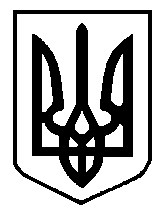 